	           OFFICE OF THE PRINCIPAL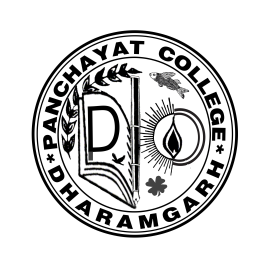 PANCHAYAT COLLEGE, DHARAMGARH, DIST: KALAHANDI-766015         Phone No : 06672-242364				E-mail : panchayatcollege@gmail.com No: 	02/2022/OHEPEE/PCD               				Date:   10.10.2022QUOTATION CALL NOTICESealed Quotations are invited from registered firms / suppliers having valid GSTIN / PAN, authorization certificate from the manufacturer for procurement of: “Green Board for Classroom teaching” ( 4 Ft X 8 Ft )   Bench & Desk (Dual Desk ) under EPM rate contractThe quotation price must be inclusive of all taxes, free delivery and installation. The complete biding document should reach the undersigned by 25.10.2022. The envelop must be super-scribed “Quotation for supply of ……………………………….”.Payment shall be made after delivery & installation of the items through RTGS/NEFT. Principal, Panchayat College, Dharamgarh reserves the right to accept /reject any quotation without assigning any reason thereof.     Sd/-									Principal